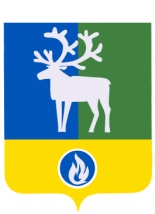 СЕЛЬСКОЕ ПОСЕЛЕНИЕ ПОЛНОВАТБЕЛОЯРСКИЙ РАЙОНХАНТЫ-МАНСИЙСКИЙ АВТОНОМНЫЙ ОКРУГ – ЮГРААДМИНИСТРАЦИЯ СЕЛЬСКОГО ПОСЕЛЕНИЯ ПОЛНОВАТПОСТАНОВЛЕНИЕот 09 апрель 2018 года                                                                                                          № 37О внесении изменения в приложение к постановлению администрации сельского поселения Полноват от 23 июня 2011 года № 42В соответствии с пунктом 3 статьи 5 Закона Ханты-Мансийского автономного округа – Югры от 25 сентября 2008 года № 86-оз «О мерах по противодействию коррупции в Ханты-Мансийском автономном округе – Югре», в целях совершенствования процедуры проведения антикоррупционной экспертизы муниципальных нормативных правовых актов и проектов муниципальных нормативных правовых актов администрации сельского поселения Полноват п о с т а н о в л я ю:Внести в приложение «Порядок проведения антикоррупционной экспертизы нормативных правовых актов и проектов нормативных правовых актов администрации сельского поселения Полноват» к постановлению администрации сельского поселения Полноват от 23 июня 2011 года № 42 «Об утверждении Порядка проведения антикоррупционной экспертизы нормативных правовых актов и проектов нормативных правовых актов администрации сельского поселения Полноват» изменение, изложив раздел 4 «Антикоррупционная экспертиза нормативных правовых актов» в следующей редакции:«4. Антикоррупционная экспертиза нормативных правовых актов4.1. Антикоррупционная экспертиза нормативных правовых актов проводится при мониторинге их правоприменения (далее - мониторинг).4.2. Мониторинг проводится в целях:1) реализации антикоррупционной политики и устранения коррупциогенных факторов в действующих нормативных правовых актах сельского поселения Полноват; 2) совершенствования правовой системы сельского поселения Полноват, процесса нормотворческой деятельности органов местного самоуправления сельского поселения Полноват.	4.3. Мониторинг проводится на постоянной основе органами администрации сельского поселения Полноват в рамках осуществления мероприятий по актуализации действующих муниципальных нормативных правовых актов сельского поселения Полноват, осуществляемой в порядке, утвержденным распоряжением администрации сельского поселения Полноват.».2. Признать утратившими силу постановление администрации сельского поселения Полноват от 04 июня 2012 года № 62 «Об утверждении Положения о проведении мониторинга правоприменения в сельском поселении Полноват».	2. Опубликовать настоящее постановление в бюллетене «Официальный вестник сельского поселения Полноват».3. Настоящее постановление вступает в силу после его официального опубликования.4. Контроль за выполнением постановления возложить на заведующего сектором организационной деятельности администрации сельского поселения Полноват                  Булатовой Е.И.Глава сельского поселения Полноват                                                                Л.А. Макеева